	1. KUŽELKÁŘSKÁ LIGA DOROSTU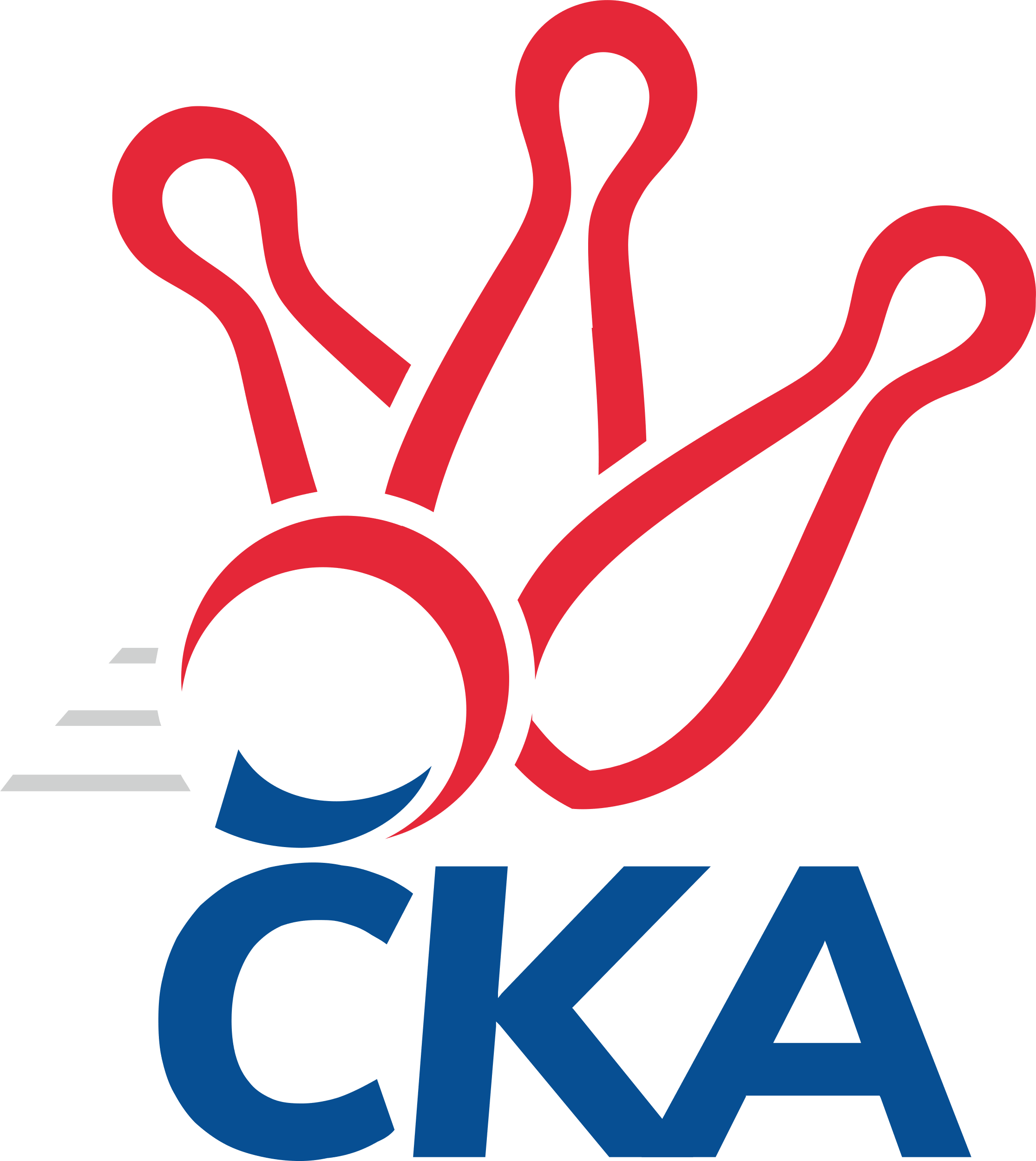 Č. 5Ročník 2023/2024	15.10.2023Nejlepšího výkonu v tomto kole: 1725 dosáhlo družstvo: KK Jiří Poděbrady1.KLD B 2023/2024Výsledky 5. kolaSouhrnný přehled výsledků:KK Jiří Poděbrady	- SK Žižkov Praha	2:0	1725:1531		15.10.KK Kolín	- Kuželky Tehovec	2:0	1547:1482		15.10.SKK Vrchlabí SPVR	- KK Kosmonosy 	0:2	1335:1504		15.10.SC Olympia Radotín	- SKK Jičín	0:2	1607:1647		15.10.Tabulka družstev:	1.	SKK Jičín	5	4	0	1	8 : 2 	 	 1613	8	2.	KK Kolín	5	4	0	1	8 : 2 	 	 1573	8	3.	SC Olympia Radotín	5	3	0	2	6 : 4 	 	 1626	6	4.	KK Jiří Poděbrady	5	3	0	2	6 : 4 	 	 1625	6	5.	KK Kosmonosy	5	3	0	2	6 : 4 	 	 1556	6	6.	SK Žižkov Praha	5	3	0	2	6 : 4 	 	 1543	6	7.	Kuželky Tehovec	5	0	0	5	0 : 10 	 	 1463	0	8.	SKK Vrchlabí SPVR	5	0	0	5	0 : 10 	 	 1290	0Podrobné výsledky kola:	 KK Jiří Poděbrady	1725	2:0	1531	SK Žižkov Praha	Lucie Martínková	140 	 126 	 120 	125	511 	  	 527 	 141	126 	 143	117	Adam Vaněček	Nela Šuterová	133 	 139 	 146 	131	549 	  	 483 	 135	121 	 115	112	Dominik Kocman	Michaela Košnarová	127 	 144 	 145 	153	569 	  	 503 	 139	113 	 123	128	Miloslava Žďárková	Ondřej Šafránek	158 	 151 	 155 	143	607 	  	 501 	 131	120 	 101	149	Agáta Hendrychovározhodčí: Jiří MiláčekNejlepší výkon utkání: 607 - Ondřej Šafránek	 KK Kolín	1547	2:0	1482	Kuželky Tehovec	Tomáš Pekař	125 	 116 	 155 	121	517 	  	 513 	 130	120 	 134	129	Barbora Králová	Jakub Moučka	131 	 112 	 121 	123	487 	  	 490 	 128	119 	 111	132	Denisa Králová	Daniel Brejcha	108 	 126 	 158 	151	543 	  	 479 	 97	121 	 147	114	Jan Procházka	Lukáš Hruška	120 	 98 	 96 	87	401 	  	 459 	 128	106 	 120	105	Veronika Kylichovározhodčí: Ladislav Hetcl ml.Nejlepší výkon utkání: 543 - Daniel Brejcha	 SKK Vrchlabí SPVR	1335	0:2	1504	KK Kosmonosy 	Jan Zapletal	101 	 95 	 105 	127	428 	  	 516 	 126	134 	 113	143	Pavla Burocková	Tomáš Maršík	119 	 88 	 103 	79	389 	  	 485 	 110	128 	 130	117	Adéla Dlouhá	Tereza Venclová	134 	 118 	 123 	143	518 	  	 225 	 	117 	 108		Pavlína Říhová		 	 0 	 0 		0 	  	 503 	 145	123 	 117	118	Jiří Bubenrozhodčí: Zdeněk HoblNejlepší výkon utkání: 518 - Tereza Venclová	 SC Olympia Radotín	1607	0:2	1647	SKK Jičín	Vojtěch Zlatník	144 	 136 	 149 	137	566 	  	 550 	 123	138 	 144	145	Matěj Šuda	Barbora Jakešová	146 	 115 	 131 	138	530 	  	 538 	 117	137 	 133	151	Matěj Plaňanský	Barbora Slunečková	117 	 104 	 125 	106	452 	  	 497 	 132	109 	 127	129	Robin Bureš	Michal Majer	120 	 140 	 134 	117	511 	  	 559 	 132	147 	 143	137	Jana Bínovározhodčí: Pavel KasalNejlepší výkon utkání: 566 - Vojtěch ZlatníkPořadí jednotlivců:	jméno hráče	družstvo	celkem	plné	dorážka	chyby	poměr kuž.	Maximum	1.	Vojtěch Zlatník 	SC Olympia Radotín	570.11	375.7	194.4	5.6	3/3	(577)	2.	Ondřej Šafránek 	KK Jiří Poděbrady	561.38	366.5	194.9	3.6	4/4	(607)	3.	Daniel Brejcha 	KK Kolín	560.56	381.1	179.4	7.2	3/3	(584)	4.	Adam Vaněček 	SK Žižkov Praha	554.50	377.7	176.8	5.5	3/3	(589)	5.	Nela Šuterová 	KK Jiří Poděbrady	547.13	375.1	172.0	8.4	4/4	(569)	6.	Jana Bínová 	SKK Jičín	544.00	378.7	165.3	9.3	3/4	(560)	7.	Petra Šimková 	SC Olympia Radotín	541.50	382.5	159.0	7.7	3/3	(552)	8.	Matěj Šuda 	SKK Jičín	537.38	361.8	175.6	5.5	4/4	(553)	9.	Barbora Králová 	Kuželky Tehovec	523.50	362.5	161.0	8.0	2/3	(591)	10.	Robin Bureš 	SKK Jičín	521.13	356.5	164.6	9.6	4/4	(558)	11.	Matěj Plaňanský 	SKK Jičín	518.67	352.3	166.3	9.7	3/4	(538)	12.	Michaela Košnarová 	KK Jiří Poděbrady	516.38	359.4	157.0	8.3	4/4	(569)	13.	Natálie Soukupová 	SKK Jičín	516.00	344.0	172.0	7.7	3/4	(550)	14.	Jiří Buben 	KK Kosmonosy 	515.56	362.9	152.7	9.0	3/3	(541)	15.	Adéla Dlouhá 	KK Kosmonosy 	510.67	343.8	166.8	9.2	3/3	(538)	16.	Dominik Kocman 	SK Žižkov Praha	508.33	347.5	160.8	8.0	3/3	(542)	17.	Jakub Moučka 	KK Kolín	507.67	355.4	152.2	12.2	3/3	(564)	18.	Barbora Jakešová 	SC Olympia Radotín	505.00	357.9	147.1	15.1	3/3	(542)	19.	Tomáš Pekař 	KK Kolín	499.17	348.8	150.3	8.0	3/3	(517)	20.	Pavla Burocková 	KK Kosmonosy 	495.89	343.9	152.0	11.9	3/3	(532)	21.	Michal Majer 	SC Olympia Radotín	488.22	345.1	143.1	12.3	3/3	(535)	22.	Miloslava Žďárková 	SK Žižkov Praha	488.00	350.7	137.3	13.3	3/3	(507)	23.	Denisa Králová 	Kuželky Tehovec	484.11	334.4	149.7	13.2	3/3	(529)	24.	Agáta Hendrychová 	SK Žižkov Praha	482.83	351.2	131.7	16.2	3/3	(532)	25.	Lucie Martínková 	KK Jiří Poděbrady	478.63	339.8	138.9	14.6	4/4	(511)	26.	Veronika Kylichová 	Kuželky Tehovec	474.00	341.3	132.7	15.0	3/3	(502)	27.	Jan Procházka 	Kuželky Tehovec	471.11	334.6	136.6	16.3	3/3	(516)	28.	Lukáš Hruška 	KK Kolín	466.00	329.7	136.3	13.7	3/3	(502)	29.	Pavlína Říhová 	KK Kosmonosy 	429.83	305.7	124.2	5.2	3/3	(560)	30.	Tomáš Maršík 	SKK Vrchlabí SPVR	428.25	316.4	111.9	20.0	4/4	(472)	31.	Matěj Pour 	SKK Vrchlabí SPVR	406.33	294.7	111.7	22.3	3/4	(427)	32.	Jan Zapletal 	SKK Vrchlabí SPVR	404.13	299.9	104.3	20.9	4/4	(465)	33.	Avenir Daigod 	Kuželky Tehovec	348.50	252.5	96.0	29.0	2/3	(372)		Tereza Venclová 	SKK Vrchlabí SPVR	507.50	355.5	152.0	7.8	2/4	(518)		Jakub Hradecký 	Kuželky Tehovec	458.00	337.0	121.0	15.0	1/3	(458)		Ondřej Čermák 	KK Kosmonosy 	454.00	332.0	122.0	20.0	1/3	(454)		Barbora Slunečková 	SC Olympia Radotín	452.00	323.0	129.0	18.0	1/3	(452)		Karel Manyo 	SK Žižkov Praha	414.00	297.0	117.0	21.0	1/3	(414)		 		9.00	6.0	3.0	87.0	1/0	(9)Sportovně technické informace:Starty náhradníků:registrační číslo	jméno a příjmení 	datum startu 	družstvo	číslo startu
Hráči dopsaní na soupisku:registrační číslo	jméno a příjmení 	datum startu 	družstvo	Program dalšího kola:6. kolo29.10.2023	ne	10:00	Kuželky Tehovec - SKK Vrchlabí SPVR	29.10.2023	ne	10:00	KK Kosmonosy  - KK Jiří Poděbrady	29.10.2023	ne	10:00	SKK Jičín - SK Žižkov Praha	29.10.2023	ne	10:00	SC Olympia Radotín - KK Kolín	Nejlepší šestka kola - absolutněNejlepší šestka kola - absolutněNejlepší šestka kola - absolutněNejlepší šestka kola - absolutněNejlepší šestka kola - dle průměru kuželenNejlepší šestka kola - dle průměru kuželenNejlepší šestka kola - dle průměru kuželenNejlepší šestka kola - dle průměru kuželenNejlepší šestka kola - dle průměru kuželenPočetJménoNázev týmuVýkonPočetJménoNázev týmuPrůměr (%)Výkon4xOndřej ŠafránekPoděbrady6073xOndřej ŠafránekPoděbrady118.26071xMichaela KošnarováPoděbrady5691xTereza VenclováVrchlabí114.285185xVojtěch ZlatníkRadotín5661xPavla BurockováKosmonosy113.845162xJana BínováJičín 5595xDaniel BrejchaKolín113.595432xMatěj ŠudaJičín 5501xJiří BubenKosmonosy110.975034xNela ŠuterováPoděbrady5492xMichaela KošnarováPoděbrady110.8569